ОТЧЁТО работе МБУК «Социально культурный центр Благовест»Муниципального образования « Казачье»                                                     за январь 2018г.3 января елочка зажглась для самых маленьких жителей и гостей нашего села. Детишки посмотрели новогоднее представление  «Приключения Маши и медведя». После представления водили хороводы, играли в игры, рассказывали Деду Морозу стихи.  Несмотря на трескучий мороз за окном, в зале была теплая и доброжелательная атмосфера. В завершение праздника все дети получили в подарок игрушки, которые предоставила администрация МО «Казачье».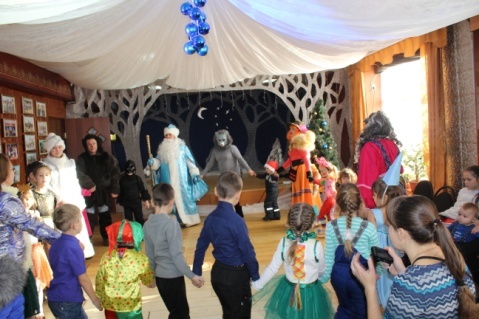 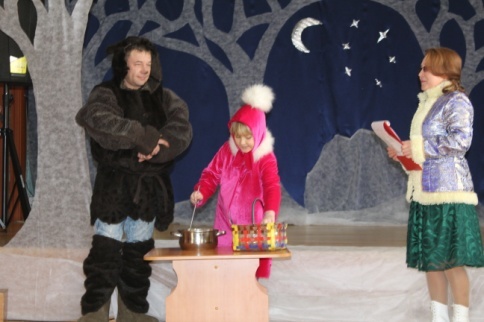 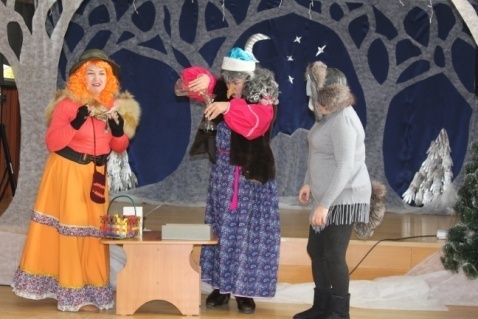 6 января для старшеклассников и взрослых провели праздничную дискотеку «Рождество в кругу друзей»10 января в 15.00 в ДК прошло чаепитие с пожилыми людьми села «Рождественские встречи». Вниманию гостей, участниками клубного формирования «Театралы»,  была представлена театрализованный мюзикл «Сказка про Ивана-дурака, бабу Ягу, утопленный смартфон и летающий валенок», а вокальная группа Сударушка»,  как всегда,  порадовала своими песнями и новыми костюмами. 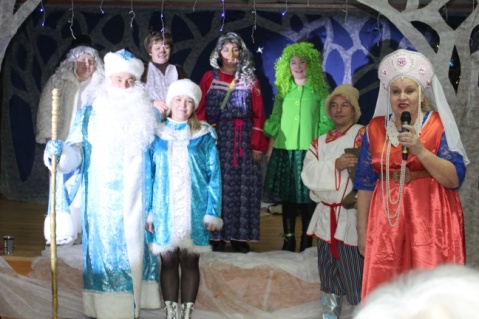 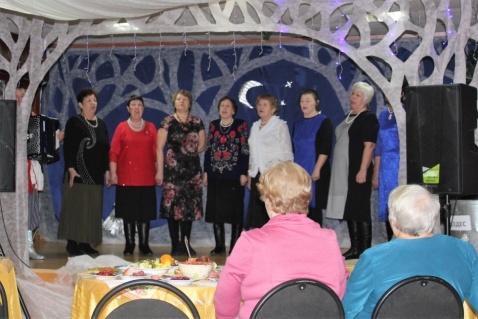 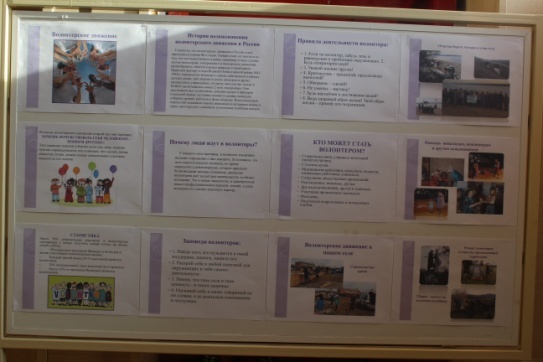 23 января   в помещении ДК был, размещён сменный стенд с информацией, оо волонтерском движении, его история, кто может быть волонтером и о волонтерах нашего села.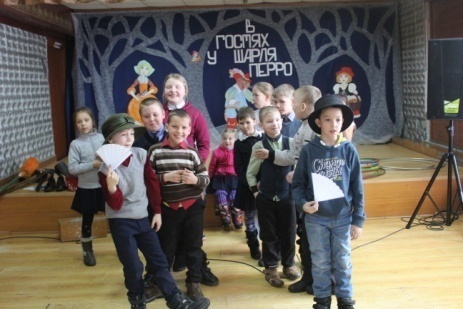 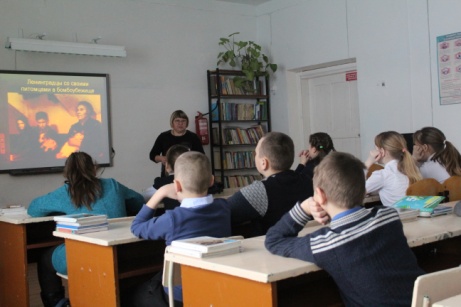 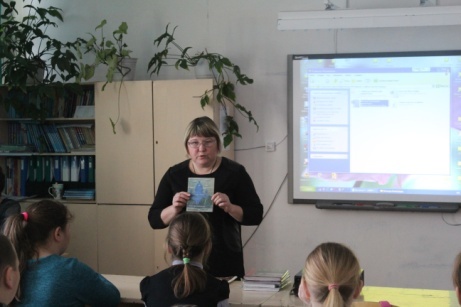 29 января прошла литературная игра «В гостях у Шарля Перро» в которой ученики младших классов соревновались в знании сказок Шарля Перро.31 января библиотекарь Сазонова Валентина Михайловна, вместе со специалистами ДК провели мультимедийный час для младших  школьников «Ужасы блокадного Ленинграда». Ученики пятого класса познакомились с одной из трагических страниц Великой Отечественной войны – блокадой Ленинграда. А также провели  обзор книг о Ленинграде.В течении месяца проводились клубные формирования, дискотеки. Изготавливались реквизиты для праздников и оформления зала и сцены. Подбирались и шились костюмы для театрализации. Составлялись сценарии.Отчёт.                                                                                                                                                                                       О проделанной работе Догановского СК и библиотеки за январь 2018г.Первая декада января была  посвящена Новогодним  праздникам  и каникулярному периоду. В связи с этим прошли  ряд мероприятий.                               2 января в сельской библиотеке для детей дошкольного и младшего школьного возраста провели познавательную игру «Герои в красках». Каждому участнику были розданы изображения героев сказок, которых они должны были раскрасить, а после, все вместе угадывали из каких сказок эти герои. 4 января прошел конкурс загадок «Веселое настроение» для учащихся начальной школы.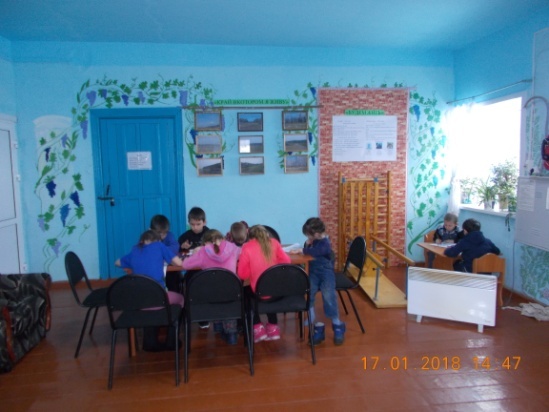 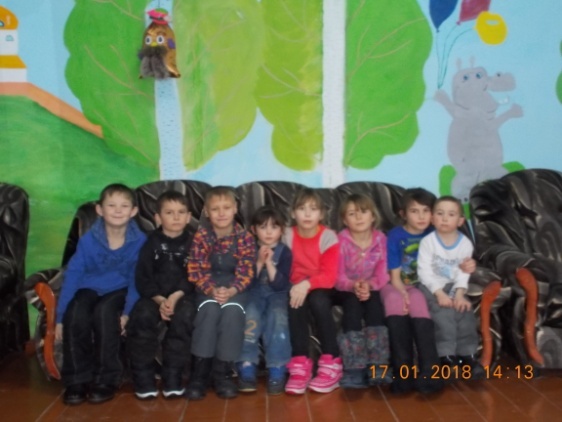 6 января для молодёжи и взрослого населения прошли «Рождественские посиделки». Программа включала в себя игры, конкурсы, хороводы и зажигательную дискотеку.  Жители с большим  удовольствиям  приняли участие в праздничной программе.  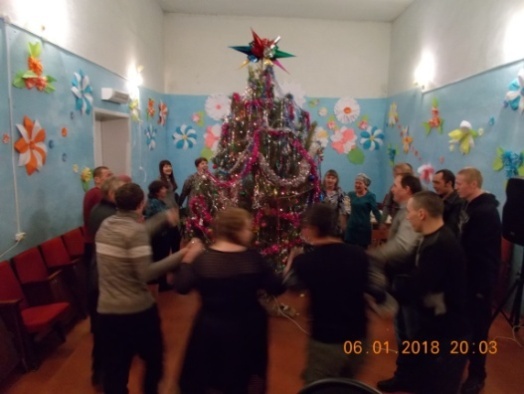 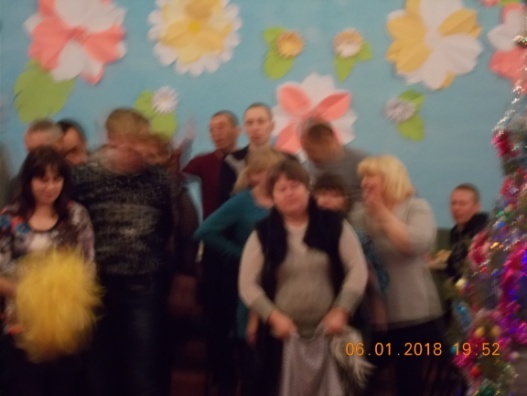 7 января в сельском клубе прошла «Мульти - пульти» дискотека для детей до 14 лет  с использованием музыки из мультфильмов и детских художественных фильмов.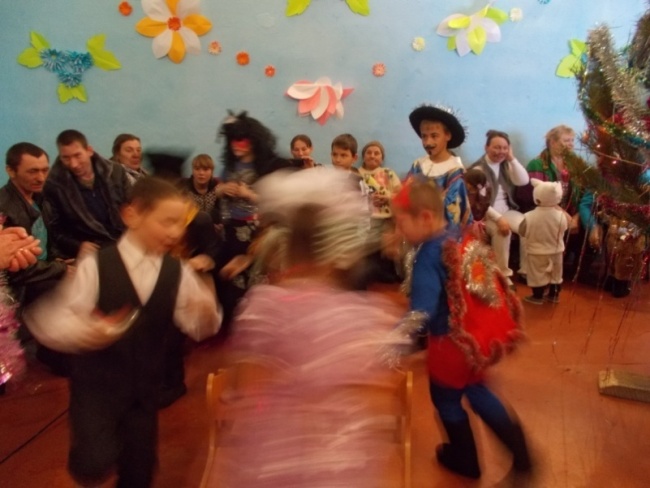 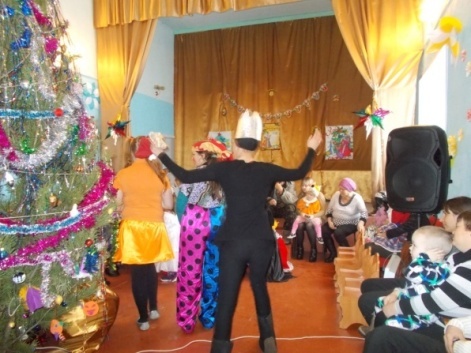 13 января в преддверии Старого Нового года в клубе организовали театрализованную концертную программу.Сказочные персонажи,  танцуя у новогодней елки и ожидая встречи Деда Мороза и Снегурочки сталкиваются с проказами кощея бессмертного. Кощей заколдовывает всех присутствующих возле елки и отправляется в лес к Бабе – Яге, но по дороге он встречается с Дедом Морозом.  Чтобы победить кощея и спасти зверюшек Дед Мороз предлагает провести песенный батл с кощеем, выигравший забирает зверей и отправляется к елке для встречи Старого Нового года. И конечно,  как и во всех сказках добро победило зло.  На мероприятии  зал был полон, всё закончилось праздничной дискотекой.18 января библиотекарь. Овчинникова Л.А. собрав  детей до 14 лет,  провела беседу на тему «что ты знаешь о Родном крае?»Также в течение месяца велись работы клубных формирований, началась подготовка ко « Дню Святого Валентина»,  к народному гулянию Масленица и совместно со школой подготовка ко «Дню защитника Отечества».  